Lichfield Diocese Prayer Diary: Issue 173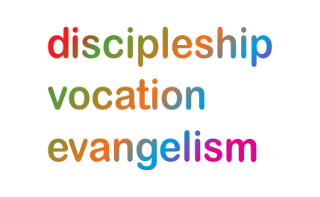 Our prayers continue for the ‘SHAPING FOR MISSION’ Deanery visions & ways to implement them, in the context of the varied roles and ministries across the Diocese. As ‘People of Hope,’ we remain mindful of the implications of Covid-19, locally & globally; we remember those impacted by natural disasters; those in Ukraine suffering grievously, for all who take decisions around the world, and for the people & leaders of Russia.Sunday 13th August: (Jeremy Taylor, Bishop of Down and Connor, Teacher of the Faith, 1667)Pray for Revd Dr Robin Trotter who will be licensed today as Curate in Charge of Burton upon Trent St Modwen (Benefice)Pray also for Revd Richard Wallis who was licensed last week as Chaplain to HMP Featherstone.And for Revd Canon Roger Harper-Allen who will be licensed on Wednesday as Chaplain at HMP Dovegate.Monday 14th: (Maximilian Kolbe, Friar, Martyr, 1941) Pray for Walsall Healthcare Trust:for the Palliative Care Centre at Goscote, Hollybank and Manor Hospital; for the multi—faith Chaplaincy and bereavement team and the Volunteer and Bank Chaplains.  Please hold in your prayers all patients awaiting treatment and all staff who work in the Trust. Tuesday 15th: (The Blessed Virgin Mary)Almighty God, who looked upon the lowliness of the Blessed Virgin Mary and chose her to be themother of your only Son: grant that we who are redeemed by his blood may share with her in the gloryof your eternal kingdom; through Jesus Christ your Son our Lord, who is alive and reigns with you, in the unity of the Holy Spirit, one God, now and for ever.Wednesday 16th: We pray for Walsall Deanery:for Rural Dean, Revd Mark McIntyre and Lay Chair, Nigel Beck; and all deanery clergy and lay ministers in this challenging time. Pray for the appointment of a new lay Chair, Deanery Secretary, and Assistant Rural Dean.Thursday 17th: We continue to pray for Walsall Deanery:A number of clergy have retired or are retiring, so we give thanks for their ministry and ask God’s blessing on them in the next chapter of their lives.Some of the curates in the Deanery are moving to new work – and we give thanks for their faithfulness in serving the deanery well during their curacies, and pray that God will bless those moving on to new ministry, Friday 18th: We continue to pray for Walsall Deanery: Pray for parishes in vacancy at the moment – St Mark’s Shelfield, St Margaret Great Barr, and for TyningsLane church – that faithful clergy will be found to minister in these places.Pray also for parishes that will become vacant in the next few months.Saturday 19th:Pray for the leadership team our companion diocese of Qu’Appelle, Canada, for the Right Reverend Helen Kennedy Bishop of the Diocese, for the Right Reverend Mike Sinclair and for the Right Reverend Dr Catherine Harper. Also, those who work across the diocese: the Venerable Wilma Woods, the Venerable Lauren Miller, the Venerable Kim Sherwin and the Reverend Deacon Arlene Champion.Loving Lord, pour out your Holy Spirit on those who work across the Qu’Appelle Diocese, let light flow toward the growth of your kingdom and the nurturing of your disciples. In Jesus name we pray. AmenRemember also Revd Nicky Busby and Revd Sara Humphries, who head up Lichfield’s working group for the link with Qu’Appelle.